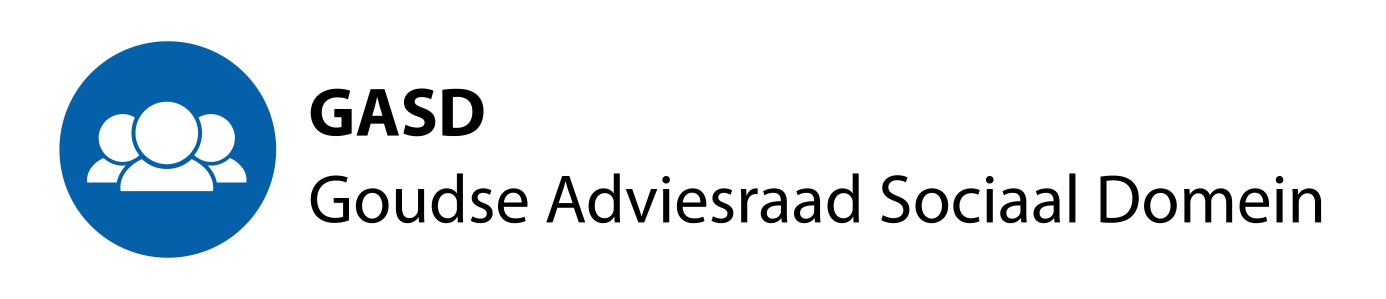 Verslag van de bijeenkomst van adviesraad van 13 oktober 2016. Behoudens Gerard Wolters zijn alle leden van de adviesraad aanwezig. De bijeenkomst wordt bijgewoond door 2 leden van de GCR ( Goudse Cliëntenraad).Opening.De voorzitter opent de vergadering. De agenda wordt vastgesteld. De voorzitter memoreert dat de gemeenteraad zich in positieve bewoordingen heeft geuit over onze advisering.Mededelingen.Marion van Leeuwen zal zorgen dat op de website de nota, het advies en het commentaar over maatschappelijke zorg vermeld wordt. Op de site van de GASD wordt een linkje gemist naar de GCR. Marion van Leeuwen zal ervoor zorgen.Er komt waarschijnlijk een pilot rond leerlingenvervoer. De GCR zal daarvoor input leveren. Guusje van der Schot zal van de zijde van de GASD inbreng leveren.Op 26 oktober zal de themabijeenkomst rond medezeggenschap nieuwe stijl wonen gehouden worden. Gezien de forse raakvlakken met het sociaal domein zullen Bob Lodder of Gerard Wolters de bijeenkomst bijwonen. ( Driestar)Verslag van de vorige vergadering. Het verslag wordt vastgesteld. Naar aanleiding van het verslag:Naar aanleiding van het verslag wordt aangegeven dat het verslag met de cliëntenraad van Rivierduinen op korte termijn zal plaatsvinden. Zowel de GCR als de GASD zullen daaraan deelnemen.Er is nog geen officiële reactie van het college van B en W op de sportnota.Naar aanleiding van het item huishoudelijke hulp: In Utrecht heeft een breed onderzoek plaatsgevonden. De gemeente Gouda volgt de ontwikkelingen, met name rond indicering, op de voet. Bij nieuw beleid zullen zowel de GCR als de GASD betrokken worden.De vorige bijeenkomst van de GASD was kort. Tegelijkertijd waren de, via mail, nagekomen mededelingen substantieel. Deze zullen alsnog in het verslag worden gevoegd. Marion van Leeuwen zal zorgdragen voor een integraal verslag en dat op de site publiceren.De verordening schrijft voor dat zienswijzen integraal moeten worden meegenomen en gepubliceerd in een advies. De GASD is van mening dat dit te optimistisch is gesteld omdat dit in de praktijk niet werkbaar blijkt. De voorzitter zal oplossingsrichtingen met de wethouder bespreken.De nieuwe wethouder WMO en Jeugd bezoekt onze vergadering van 17 november.Terugkoppeling diverse externe bijeenkomsten.In de praktijk blijkt dat alle leden van de GASD met regelmaat bijeenkomsten bezoeken van waaruit waardevolle informatie voor anderen van belang kan zijn. De afspraak elkaar schriftelijk te informeren blijkt lastig vol te houden. De voorzitter bezint zich samen met Marion van Leeuwen op een format waarin de informatie kan worden ingevoerd en kan worden teruggevonden. Belangwekkende bijeenkomsten kunnen dan geagendeerd worden.Bijeenkomst Ouderenbond van 1 oktober. Guusje van der Schot zal de lezing over de historie van de transformatieagenda aan een ieder toezenden.Bijeenkomst Coornhert over Jeugd en het gebruik van psychotrope stoffen. Bleek met name voor ouders van belang.Bob Lodder stuurt nog een verslag over de door hem bezochte bijeenkomst rond de zeggenschap van de cliënt. Marion van Leeuwen bezocht het congres rond het thema “inclusieve arbeidsorganisatie’. Centraal in de discussie stond het banenplan. Marion van Leeuwen stuurt de inleidingen van Lex Burdorf en van van Hoof door.Gerard Wolters en Herman Klein bezochten een congres over schuldhulpverlening. Ook zij sturen de informatie door. Opmerkelijk was de aandacht die uitging naar de armoede binnen de groep van mensen met een inkomen net boven de €33.000. Het congres geeft wel aanleiding stil te staan bij de definitie van armoede zoals die vaak wordt gegeven. Berichten uit de GCR.Evaluatie samenwerking GCR – GASD.De door Adriaan op schrift gestelde bevindingen van een werkgroep over de samenwerking tussen GASD en GCR worden besproken. Waar de notitie door de GCR reeds is vastgesteld acht de GASD het wenselijk specifiek te benoemen dat er (meer) gezamenlijk moet worden opgetreden richting cliëntenraden. Dit zal door de voorzitter binnen de GCR worden geagendeerd.Jaarlijkse gezamenlijke vergadering.Het protocol schrijft voor dat er een keer per jaar gezamenlijk zal worden vergaderd. Dat zal dit jaar op 15 december zijnBijzondere bijstand.De ervaringen rond de uitvoering van de bijzondere bijstand in Gouda lijken aanleiding te vormen tot nader onderzoek. Er wordt een werkgroep samengesteld vanuit de GCR waarin ook de GASD zal participeren. De secretaris van de CGR stuurt een eerste verkenning en Marion van Leeuwen en Bob Lodder zullen hun bijdrage leveren vanuit de GASD. Opgemerkt wordt dat de gemeentelijk statisticus kwantitatieve gegevens kan leveren. De voorzitter zal dit onderwerp ook nog bespreken in haar overleg met de wethouder.Diversen.Binnen de GRC gaat de aandacht uit naar de aard en vorm van het Keukentafelgesprek alsook naar de wegen naar onafhankelijke klantondersteuning, waarvan de criteria niet voor een ieder even helder zijn.Vaststelling begroting 2017.De reeds eerder door de penningmeester aangeleverde begroting voor 2017 is aangehouden bij het ontbreken van een jaarplan.De secretaris zegt toe op korte termijn een concept-jaarplan toe te sturen. De geschetste contouren van dit plan zijn zodanig dat dit een goedkeuring van de begroting niet hoeft te verhinderen.De vergadering stelt de begroting 2017 vast. Met dank. Het overzicht van uitgaven over het derde kwartaal worden voor kennisgeving aangenomen.Advies armoedebeleid en schuldhulpverlening.De GASD verwacht op korte termijn een adviesaanvraag op armoede en schulden. Naar het zich laat aanzien zal het advies de eerste dagen van december gereed moeten zijn.Gezien enerzijds de complexiteit en anderzijds de actualiteit zal de GASD op 24 oktober van 09.30 tot 12.30 in een extra vergadering (Huis van de Stad) stilstaan bij de inhoud, de dimensies en effecten van armoede en het proces van vormgeving van het advies. Vanuit de GCR worden Guido Prinsenberg en Jan de Wit gevraagd mee te werken.Marion van Leeuwen en Herman Klein schrijven een pre- notitie over armoedebeleid en Gerard Wolters en Herman Klein over schulden. Opgemerkt zij dat de begrippen “schuld” en “armoede” wel zijn te onderscheiden maar zich in de praktijk moeilijk laten scheiden.Afhankelijk van de beschikbaarheid van personen en locaties zal op 31 oktober of 3 november (09.30 uur tot 12.30 uur) een eerste verkenning plaatsvinden over beide onderwerpen met een zeer beperkt aantal sleutelfiguren. De bijeenkomst zal voldoende moeten opleveren voor een “stadsbreede” consultatie van betrokken netwerkpartners.Marion van Leeuwen, Gerard Wolters en Herman Klein zullen een eerste inventarisatie van relevante netwerkpartners rondsturen aan de leden. Dit ter aanvulling of nadere suggesties van uit te nodigen partijen.Rondvraag.De secretaris zal  aan allen een voorstel sturen van data van bijwoning van de GCR vergadering.Een paar aanvullingen op het verslag:- begroting 2017: toevoegen dat de voorzitter de begroting 2017 aanbiedt aan het gemeentebestuur. (actie: Lodder en voorzitter)- toevoegen voor Rondvraag: Besloten wordt om t.a.v. het VN-verdrag niet ongevraagd te adviseren maar te wachten op de door de gemeente ter zake op korte termijn toegezegde nota.